 Les vies dansent 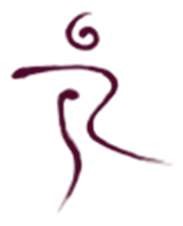 FORMULAIRE D’INSCRIPTIONPrénom : __________________________________________________________________ Nom : _____________________________________________________________________ Adresse : __________________________________________________________________ Mail : _____________________________________________________________________ Tél. : ______________________________________________________________________ Je m’inscris pour le stage : ________et je joins un acompte de : ________ € (chèque à l’ordre de l’association Les vies dansent). *Me contacter pour avoir un RIB si vous souhaitez effectuer un virement.N’oubliez pas de réserver également votre hébergement directement auprès du Hameau de l'Etoile : https://book.hameaudeletoile.com/l/fr/b0589d421   Je déclare ne présenter aucune contre-indication médicale à la pratique de la Danse des 5 Rythmes®.  *Formulaire complété à renvoyer à goundor@orange.frOu bien à adresser à : Amélie Schweiger – 8 Bis avenue de Sumène – 34190 Ganges.Date et signature : Merci à vous et au plaisir de vous retrouver dans la danse. Amélie Schweiger   06 8319 63 96   goundor@orange.fr      www.lesviesdansent.fr 